                                      Reglement van de voorzieningen voor het jaar            
                                                             2019Lidmaatschap geeft recht op het volgende dienstenpakket:art. 1.	  Bij overlijden van een lid regelt de uitvaartverzorger na overleg met de                  nabestaanden alle werkzaamheden, zoals de kerkelijke plechtigheden, aangifte                van het overlijden op het gemeentehuis, rouwcirculaires, gedachtenisplaatjes,               familiebericht in de dagbladen enz.art.2.	Het verlenen van de laatste zorg aan de overledene.art.3.	Het opbaren en verzorgen van de overledene tot aan de dag van begrafenis 	of crematie.art.4.	Bij opbaring thuis of in de rouwkamer van de r.-k kerk, het gebruik van                rouwmateriaal.art.5. 	Het vervoer van de overledene van of naar Wognum met een maximum van 15 km. 	( zgn. regionaal transport)              Bij de begrafenis of crematie:art.6.	De assistentie van een of meer dragers op de dag van de uitvaart.art.7.	De rouwauto op de dag van de begrafenis naar de kerk en de begraafplaats in   	Wognum of  het crematorium in Hoorn, Heerhugowaard of Schagen.               Indien de nabestaanden een ander vervoermiddel voor de overledene wensen dan                             een standaard rouwauto worden de meerkosten bij hen in rekening gebracht. .art.8.	Indien de afstand tot de kerk minder dan  is via de gebruikelijke weg,	heeft men geen recht op een auto, dan zal er worden gedragen c.q gereden                worden met de begraafplaatswagen.  art.9.	Indien de bovenvermelde diensten door de familie en of vrienden van de 	overledene worden verzorgd, danwel dat de familie deze diensten zonder               goedkeuring door het bestuur van de vereniging door een derde laat uitvoeren,               kunnen zij geen aanspraak maken op vergoeding door de vereniging.art.10    Indien de nabestaanden de uitvaartverzorger verzoeken voor te gaan in een               herdenkingsdienst en /of  een afscheidsdienst,voorafgaande aan de begrafenis of               crematie, zullen de hiermee verband houdende werkzaamheden per dienst in               rekening worden gebracht.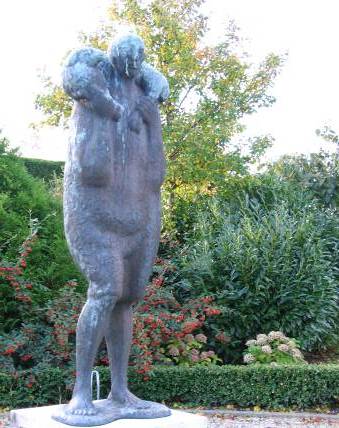                             R.K. Begrafenis - en Crematievereniging                                       ”  Laatste Eer ” Wognum